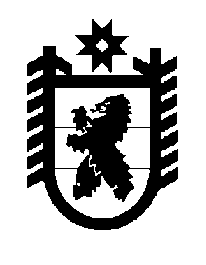 Российская Федерация Республика Карелия    ПРАВИТЕЛЬСТВО РЕСПУБЛИКИ КАРЕЛИЯРАСПОРЯЖЕНИЕ                                от  16 июня 2014 года № 340р-Пг. Петрозаводск Рассмотрев предложение Государственного комитета Республики Карелия по управлению государственным имуществом и организации закупок, учитывая постановление администрации Петрозаводского городского округа  от 24 февраля 2014 года  № 817 «О приеме в   муниципальную собственность Петрозаводского городского округа движимого имущества из государственной собственности Республики Карелия» в соответствии с Законом Республики Карелия от 2 октября 1995 года № 78-ЗРК «О порядке передачи объектов государственной собственности Республики Карелия в муниципальную собственность» передать в муниципальную собственность Петрозаводского городского округа  от Министерства образования Республики Карелия государственное имущество Республики Карелия согласно приложению к настоящему распоряжению.           ГлаваРеспублики  Карелия                                                             А.П. ХудилайненПриложение к распоряжениюПравительства Республики Карелияот 16 июня 2014 года № 340р-ППереченьгосударственного имущества Республики Карелия,передаваемого в муниципальную собственностьПетрозаводского городского округа______________________№п/пНаименованиеимуществаКоличество, экземпляровОбщая стоимость, рублей1.Н.А. Кукоева. Рабочая тетрадь к учебнику Н.А. Кукоевой, М.Б. Гиниятуллиной «Вепсский язык» для 3 класса2011000,002. Е.В. Панкратьева. Учебник «Карельский язык» (собственно-карельское наречие) для 4 класса2012000,003.Т.В. Щербакова. Рабочая тетрадь к учебнику О.М. Жариновой, А.В. Барышниковой, С.Ф. Кондратьевой, Т.В. Щербаковой «Карельский язык» (ливвиковское наречие) для 1 класса104000,00Итого5027000,00